20/03/2019 - Entro il 31 marzo le Pubbliche Amministrazione devono pubblicare gli obiettivi di accessibilitàtratto da quotidianopa.leggiditalia.it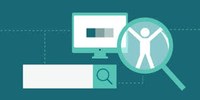 Entro il 31 marzo le Pubbliche Amministrazione devono pubblicare gli obiettivi di accessibilitàdi Michele Iaselli - Funzionario Ministero della Difesa, docente di informatica giuridica all'Università di Cassino, LUISS - Roma e Federico II - NapoliIl 31 marzo 2019 le PA sono tenute a pubblicare gli obiettivi di accessibilità dei siti web e dei servizi informatici per l'anno corrente, secondo quanto previsto dalla circolare n. 1 del 2016.AgID ha messo a disposizione delle amministrazioni l'applicazione web "Obiettivi di accessibilità" che, mediante una procedura guidata, agevola la redazione e la pubblicazione degli obiettivi.La predetta applicazione è lo strumento che permette a ciascuna amministrazione di:- compilare gli Obiettivi di accessibilità, in modo guidato lasciando comunque l'amministrazione libera di definire eventuali nuovi obiettivi;- utilizzare la pagina html degli Obiettivi di accessibilità con il link generato e visualizzato dall'applicazione on-line.Inoltre, l'applicazione consente ad AgID di produrre report periodici per monitorare lo stato di definizione e applicazione degli obiettivi.La circolare n. 1 del 2016 Circolare ha effettuato un aggiornamento della precedente circolare dell'Agenzia per l'Italia Digitale n. 61/2013del 29 marzo 2013, recante "Disposizioni del D.L. 18 ottobre 2012, n. 179, convertito con modificazioni dalla L. 17 dicembre 2012, n. 221 in tema di accessibilità dei siti web e servizi informatici. Obblighi delle pubbliche amministrazioni", in quanto, pur riprendendone ampiamente il contenuto, la attualizza.In particolare, è stata aggiornata la parte relativa all'obbligo di pubblicazione sul sito web degli obiettivi annuali di accessibilità, integrando indicazioni circa un nuovo strumento, reso disponibile dall'Agenzia per l'Italia Digitale attraverso cui le pubbliche amministrazioni possono più agevolmente adempiere al suddetto obbligo. Inoltre sono state aggiornate alcune informazioni di contesto.Il D.L. n. 179 del 2012, recante "Ulteriori misure urgenti per la crescita del Paese", ha apportato alcune modificazioni alla L. 9 gennaio 2004, n. 4, contenente disposizioni per favorire l'accesso dei soggetti disabili agli strumenti informatici, e al D.Lgs. 7 marzo 2005, n. 82(Codice dell'amministrazione digitale, di seguito CAD).In particolare, con l'art. 9, rubricato "Documenti informatici, dati di tipo aperto e inclusione digitale", è stato introdotto, tra l'altro, l'obbligo, a carico delle medesime pubbliche amministrazioni, di pubblicare sul proprio sito web gli obiettivi annuali di accessibilità. Inoltre la norma ha assegnato all'Agenzia per l'Italia digitale il compito di monitoraggio e di intervento nei confronti dei soggetti erogatori di servizi, inadempienti in ordine all'accessibilità dei servizi medesimi.La L. n. 4 del 2004, con la definizione di "accessibilità" intende riferirsi alla "capacità dei sistemi informatici, nelle forme e nei limiti consentiti dalle conoscenze tecnologiche, di erogare servizi e fornire informazioni fruibili, senza discriminazioni, anche da parte di coloro che a causa di disabilità necessitano di tecnologie assistive o configurazioni particolari". Essa riguarda i prodotti hardware e software (compresi i siti web) delle pubbliche amministrazioni.Con il richiamo all'inclusione digitale, effettuato dal D.L. n. 179 del 2012, si rende necessario che quest'ultima sia garantita a tutti indipendentemente dal settore (pubblico o privato) e dal tipo di strumento di fruizione, con responsabilità specifiche in caso di mancato rispetto delle norme.L'obiettivo della circolare è stato, quindi, quello di informare le pubbliche amministrazioni sui nuovi adempimenti posti a loro carico dalla normativa. In particolare, con riferimento agli obiettivi di accessibilità, l'Agenzia per l'Italia digitale ha inteso anche fornire sia un questionario, che esse possono utilizzare per effettuare un'autovalutazione circa lo stato di adeguamento dei propri siti e servizi web alla normativa sull'accessibilità, sia un'applicazione on line per la pubblicazione sui siti web degli Obiettivi annuali di accessibilità.In particolare con riferimento agli Obiettivi annuali di accessibilità, la disposizione di cui all'art. 9, comma 7, D.L. n. 179 del 2012, in un'ottica di trasparenza, stabilisce che entro il 31 marzo di ogni anno, le pubbliche amministrazioni di cui all'art. 1, comma 2, D.Lgs. 30 marzo 2001, n. 165 sono obbligate a pubblicare nel proprio sito web "gli obiettivi di accessibilità per l'anno corrente e lo stato di attuazione del piano per l'utilizzo del telelavoro".________________D.L. 18 ottobre 2012, n. 179 (G.U. 19 ottobre 2012, n. 245, S.O.)L. 17 dicembre 2012, n. 221 (G.U. 18 dicembre 2012, n. 294, S.O.)